Publicado en  el 23/04/2015 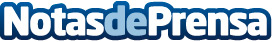 Cataluña es una de las Comunidades Autónomas que menos jueces y magistrados tiene por habitanteDatos de contacto:Nota de prensa publicada en: https://www.notasdeprensa.es/cataluna-es-una-de-las-comunidades-autonomas_1 Categorias: Derecho Cataluña http://www.notasdeprensa.es